PRAVICE POSAMEZNIKOV VLOGA6.5 Obrazec -  Zahteva posameznika za dopolnitev, popravek, izbris, omejitev obdelave, prenos podatkov ali preklic privolitve za obdelavo osebnih podatkovPriporočljiva vloga (obrazec ni obvezen) je namenjena učinkovitemu in kakovostnemu vlaganju popolnih zahtevkov za uveljavljanje pravic, ki jih omogoča zakonodaja posameznikov.  Več o pravicah posameznikov v posebnem dokumentu  (P/5.09 Pravice posameznikov). Občina ob prejemu izda potrdilo o prejemu zahteve posameznika oziroma če to ni mogoče najkasneje v  roku 3 delovnih dni od prejema zahteve.    O/6.05Zahteva posameznika za dopolnitev, popravek, izbris, omejitev obdelave, prenos podatkov ali preklic privolitve za obdelavo osebnih podatkov- Spodaj podpisani (ime in priimek): .........................................................................................................................(naslov prebivališča): ...............................................................................................................................................(drugi kontaktni podatki – po potrebi): .................................................................................................................................................(identifikacijski podatek - EMŠO ali davčna številka, na podlagi katerih lahko upravljavec v svojih zbirkah najde vaše osebne podatke, ki jih zahtevate): ........................................................................................................................................................Vlagam zahtevo za (v nadaljevanju ustrezno obkrožite):popravek osebnih podatkov, izbris osebnih podatkov, omejitev obdelave, Zahteva je podana, ker so moji osebni podatki v vaši zbirki/zbirkah (navedite zbirko/e):…………………………………………………………………………………………………………………………………………………………….(v nadaljevanju obkrožite  ustrezno utemeljitev ali dopišite spodaj drugo):nepopolni;netočni;neažurni;bili zbrani v nasprotju z zakonom;bili kako drugače obdelani v nasprotju z zakonom.______________________________________________________________________________Vlagam zahtevo za ugovor zoper obdelavo (ugovor je podan, če za za obdelavo podatkov niso izpolnjeni pogoji, ki določajo izjemno pravno podlago za obdelavo osebnih podatkov v javnem sektorju, če je to nujno za izvrševanje zakonitih pristojnosti upravljavca v javnem sektorju, in če se s tem ne poseže v upravičen interes posameznika. Opis – utemeljitev zahtevka:.............................................................................................................................................................................................................................................................................................................................................................................................................................................Vlagam zahtevo za (ustrezno obkroži): prenos podatkov (če je podlaga privolitev ali pogodbeno razmerje)preklic privolitve za obdelavo (če temelji obdelava na osebni privolitvi)Utemeljitev:  ..............................................................................................................................................................................................................................................................................................................................................................................................................................Datum: .........................................                        Podpis:..........................................................................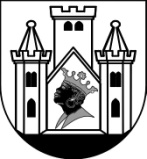 OBČINA  ŠKOFJA  LOKA                               O/6.05 Oddelek za pravne zadeve in nepremično premoženje Mestni trg 15, 4220 Škofja Loka  T: 04 511 23 00  F: 04 511 23 01  E: obcina@skofjaloka.si  U: www.skofjaloka.si